ГЛАВА  ГОРОДА  ЭЛИСТЫПОСТАНОВЛЕНИЕ13 мая 2022 года                               №  54                                            г. ЭлистаО проведении публичных слушаний В соответствии с Градостроительным кодексом Российской Федерации, статьей 28 Федерального закона от 6 октября 2003 года              № 131-ФЗ «Об общих принципах организации местного самоуправления в Российской Федерации», Положением о публичных слушаниях в городе Элисте, утвержденным решением Элистинского городского Собрания от     31 августа 2006 года № 4,постановляю:Провести 27 мая 2022 года в 15.00 часов собрание участников публичных слушаний по проекту постановления Администрации города Элисты «О предоставлении разрешения на условно разрешенный вид использования земельного участка» по вопросу предоставления разрешения на условно разрешенный вид использования в отношении земельного участка с кадастровым номером 08:14:032501:1406 площадью 51 кв.м., расположенного по адресному ориентиру: Республика Калмыкия, город Элиста, 9 микрорайон, в зоне жилой застройки первого типа (Ж-1/13), под «предприятия общественного питания, в том числе встроенные и пристроенные к зданиям иного назначения» (Приложение 1), согласно схеме Приложения 2 к настоящему постановлению. Возложить подготовку и проведение собрания участников публичных слушаний по указанным вопросам на Комиссию по подготовке Правил землепользования и застройки города Элисты.Поручить Комиссии по подготовке Правил землепользования и застройки города Элисты:подготовку и опубликование оповещения о начале публичных слушаний в газете «Элистинская панорама» и размещение оповещения на официальном сайте и информационных стендах Администрации города Элисты;проведение экспозиции;проведение собрания участников публичных слушаний;подготовку и оформление протокола публичных слушаний;подготовку и опубликование заключения о результатах публичных слушаний.4. На весь период проведения публичных слушаний организовать экспозицию по вопросам, указанным в настоящем постановлении, в здании Администрации города Элисты, расположенном по адресу: город Элиста, ул. Ленина, 249, 1 этаж, с 9.00 часов до 18.00 часов.5. Назначить председательствующим на собрании участников публичных слушаний Первого заместителя Главы Администрации города Элисты Шурунгова К.Б.6. Определить, что письменные извещения о желании участвовать в слушаниях и предложения по вопросу слушаний от жителей города Элисты направляются на имя Первого заместителя Главы Администрации города Элисты Шурунгова К.Б. и будут приниматься отделом архитектуры и градостроительства Администрации города Элисты по адресу: город Элиста, ул. им. Номто Очирова, д. 4, каб. 212 со дня публикации настоящего постановления в газете «Элистинская панорама» по 21 мая 2022 года в рабочие дни с 9.00 часов до 18.00 часов (перерыв с 13.00 часов до 14.00 часов).7. Информацию о месте проведения собрания участников публичных слушаний опубликовать в газете «Элистинская панорама» не позднее 23 мая 2022 года. 8. Опубликовать настоящее постановление в газете «Элистинская панорама» и разместить на официальном сайте Администрации города Элисты в сети «Интернет» не позднее 17 мая 2022 года.9. Контроль за исполнением настоящего постановления возложить на Первого заместителя Главы Администрации города Элисты Шурунгова К.Б.Глава города Элисты                                                                            Н. ОрзаевАДМИНИСТРАЦИЯ   ГОРОДА   ЭЛИСТЫ   РЕСПУБЛИКИ   КАЛМЫКИЯПОСТАНОВЛЕНИЕот «_____» ______2021 г.                     №______                               г. ЭлистаО предоставлении разрешения на условно разрешенный вид использования земельного участкаВ соответствии со ст. 39 Градостроительного кодекса Российской Федерации, приказом Федеральной службы государственной регистрации, кадастра и картографии от 10.11.2020 № П/0412 «Об утверждении классификатора видов разрешенного использования земельных участков», Правилами землепользования и застройки города Элисты, утвержденными решением Элистинского городского Собрания от 27.12.2010 г. № 1, Положением о публичных слушаниях в городе Элисте, утвержденным решением Элистинского городского Собрания от 31.08.2006 г. № 4, с учетом заключения о результатах публичных слушаний., руководствуясь ст. 26.1 Устава города Элисты, Администрация города Элисты  п о с т а н о в л я е т:1. Предоставить Бадмаевой Раисе Семеновне разрешение на условно разрешенный вид использования земельного участка с кадастровым номером 08:14:032501:1406 площадью 51 кв.м., расположенного по адресному ориентиру: Республика Калмыкия, город Элиста, 9 микрорайон, в зоне жилой застройки первого типа (Ж-1/13), под «предприятия общественного питания, в том числе встроенные и пристроенные к зданиям иного назначения». Основание: заявление Бадмаевой Р.С.2. Настоящее постановление вступает в силу со дня его подписания.Глава Администрации города Элисты                                  Д.В. ТрапезниковПриложение 2к постановлению Главы города Элистыот 13 мая 2022 года № 54Схема Выкопировка из карты градостроительного зонирования Правил землепользования и застройки города Элисты, утвержденных решением Элистинского городского Собрания от 27.12.2010 г. № 1Приложение 1к постановлению Главы города Элистыот 13 мая 2022 года № 54ПЗЗ: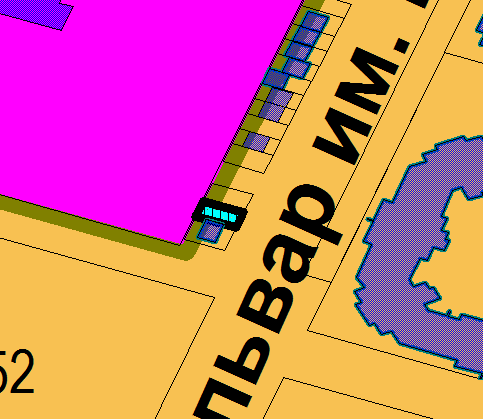 